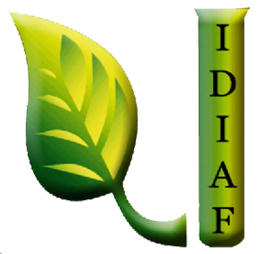 Licitaciones Restringidas del IDIAFDurante Enero 2021 no se realizó ningún proceso de compras bajo esta modalidad.